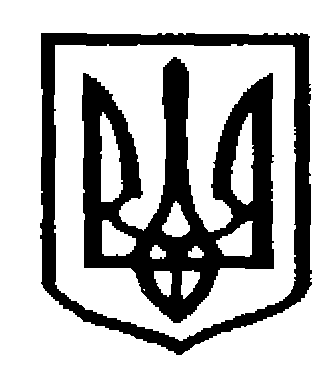 У К Р А Ї Н АЧернівецька міська радаУ П Р А В Л I Н Н Я   О С В I Т ИН А К А З               02.03.2018р.                                                                                               №106 Про підсумки міського етапуВсеукраїнського конкурсу експериментально–дослідницьких робіт з природознавства «Юний дослідник»На виконання наказу управління освіти Чернівецької міської ради від 25.01.2018 р №36 «Про організацію міського етапу Всеукраїнського конкурсу експериментально-дослідницьких робіт з природознавства «Юний дослідник» та з метою виявлення та підтримки творчо обдарованих дітей міста молодшого  і  середнього шкільного віку в галузі природознавства, сприяння модернізації змісту науково-дослідницької, пошукової, експериментальної та практичної діяльності, на базі Чернівецького міського центру еколого-натуралістичної творчості учнівської молоді 01 березня 2018 року було  проведено міський етап конкурсу експериментально-дослідницьких робіт з природознавства «Юний дослідник».Конкурс проводився за 5-ма номінаціями: «Я і природа», «Рослини навколо нас», «Тваринний світ», «Охорона здоровя» та «Народознавство та краєзнавство».У конкурсі взяли участь 34 учні закладів загальної середньої та позашкільної освіти міста: СЗОШ №35, гімназія №7, ліцей 4, ЗОШ 1, 4, 5, 8, 11, 16, 20, 24, 30, 39, НВК «Берегиня», НВК «Гармонія», НВК «Лідер», МЦЕНТУМ. У роботах юні дослідники продемонстрували вільне володіння представленими матеріалами, наполегливість в отриманні результатів дослідної та експериментальної роботи, проявили спостережливість за явищами навколишнього середовища, зацікавленість у вивченні історії і традицій наших прадідів, представили наочні матеріали, світлини та слайдові презентації.Журі відзначило достатній рівень підготовки конкурсних матеріалів та виконання дослідницьких і практичних робіт, творчий підхід, оригінальність, актуальність порушених проблем, якість оформлення, цікаве викладення власних поглядів учасників. Результати досліджень учнів були ілюстровані фотоматеріалами, малюнками, творчими доробками, народними висловами тощо. Це свідчить про значний інтерес до конкурсу дітей та педагогів міста.За результатами проведення міського етапу конкурсу експериментально-дослідницьких робіт з природознавства «Юний дослідник», на підставі висновків журіНАКАЗУЮ:Нагородити дипломами управління освіти Чернівецької міської ради за І місце у міському етапі конкурсу експериментально-дослідницьких робіт з природознавства «Юний дослідник»: У номінації «Я і природа»:    - Панчука Андрія Сергійовича, учня 5-А класу ЗОШ №30, керівник  Пилипець Н.В. У номінації «Рослини навколо нас»:              - Стефанюка Тараса Володимировича, учня 4 класу СШ «Гармонія», керівник Карнатовська Г.М. У номінації «Тваринний світ»:Джелепу Михайла Юрійовича, учня 4 класу ЗОШ № 39, керівник Ломака М.Д. У номінації «Охорона здоровя»:Акостакіоя Павла Андріановича, вихованця МЦЕНТУМ, учня 3 класу ЗОШ №5,  керівники: Приймак К.О., Мамонтова Е. В. У номінації «Народознавство та краєзнавство»:Бучинського Даніеля Олександровича, учня 3-А класу ліцею №4, керівник Боднар І.М.Нагородити дипломами  управління освіти Чернівецької міської ради за ІІ місце в міському етапі конкурсу експериментально-дослідницьких робіт з природознавства «Юний дослідник»:2.1. У номінації «Я і природа»:- Засимовича Богдана Сергійовича, учня 5 класу ліцею №4, керівник Засимович Н.С;- Фіголь Даяну В’ячеславівну, ученицю 2 класу НВК «Берегиня», керівник Лупан Г.П.2.2. У номінації «Рослини навколо нас»:- Бугню Анастасію Сергіївну, вихованця МЦЕНТУМ, ученицю 3 класу НВК «Лідер», керівник Куриленко О.І.;- Кривошеєву Каріну Віталіївну, ученицю 5  класу ліцею №4, керівник Стинська І.В.2.3. У номінації «Тваринний світ»:- Кульчицького Михайла Сергійовича, учня 3-Б класу ЗОШ №1, керівник Піжовська Т.П;2.4. У номінації «Охорона здоровя»:- Іванчука Олександра Павловича, учня 5-А класу ліцею №4, керівник Стинська І.В.;- Чайку Артема Олесьовича, учня 4 класу ліцею №4, керівник Бордіян Л.В.2.5. У номінації «Народознавство та краєзнавство»:- Требку Юрія Сергійовича, учня 4-А класу ЗОШ №1, керівник Бежан І.І.Нагородити дипломами управління освіти Чернівецької міської ради за ІІІ місце в міському конкурсі експериментально-дослідницьких робіт з природознавства «Юний дослідник»:3.1. У номінації «Я і природа»: - Буздугу Мілану Ярославівну, ученицю 3-А класу СОШ №11, керівник Гунява Г.І.;- Михалевську Вікторію Сергіївну, ученицю 6-Б класу ЗОШ №1, керівник Житарюк Ю.А.3.2. У номінації «Рослини навколо нас»:- Міжінську Катерину Федорівну, ученицю 5-В класу ЗОШ №11, керівник Кушнір С.В;- Репчук Діані Василівні, ученицю 4-Б класу ЗОШ №8, керівник Донська А.Ю.;- Фесюка Даниїла Денисовича, учня 3 класу СШ «Гармонія», керівник Карбашевська Т.І.3.3. У номінації «Тваринний світ»:- Лончину Юлію Юріївну, ученицю 4-А класу СЗОШ №35, керівник Панченко Н.Ю.3.4. У номінації «Охорона здоров’я»:- Гавалешка Володимира Вікторовича, учня 4-Б класу СЗОШ №35, керівник Мельничук М.С.;- Лупула Максима Сергійовича, учня 4-Б класу СЗОШ №35, керівник Мельничук М.С.3.5. У номінації «Народознавство та краєзнавство»:- Вилку Анастасію Іванівну, ученицю 3-В класу ЗОШ №11, керівник Хтема Ж.М.;- Гречанюк Ангеліну Іванівну, ученицю 5-Б класу гімназії №7, керівник Роман А.М.Оголосити подяку Пилипець Наталії Вікторівні (вчителю природознавства ЗОШ №30),  Карнатовській Галині Миколаївні (вчителю початкових класів СШ «Гармонія»), Ломаці Марії Дмитрівні (вчителю початкових класів ЗОШ №39), Приймак Карині Олександрівні (керівнику гуртка МЦЕНТУМ) та Мамонтовій Еллі Василівні (вчителю початкових класів ЗОШ №5), Боднар Ірині Миколаївні (вчителю початкових класів ліцею №4) за якісну підготовку учнів до участі в міському етапі конкурсу експериментально-дослідницьких робіт з природознавства «Юний дослідник».Директорам: Сальнікову В.І. (ЗОШ №30), Скрипничук Н.С. (СШ «Гармонія»), Димашку А.Д (ЗОШ №39), Жуковській С.В.(ЗОШ №5), Починку М.Й. (ліцей №4), Баранець О.С. (МЦЕНТУМ) забезпечити участь переможців міського етапу Всеукраїнського конкурсу експериментально-дослідницьких робіт з природознавства «Юний дослідник в обласному етапі 22.03.2018 р. о 9.00 на базі комунального закладу Чернівецького обласного центру еколого-натуралістичної творчості учнівської молоді (вул. О.Кошового, 57).Методисту ММЦ управління освіти Чернівецької міської ради Турянській Н.Т:6.1. До 15.03.2018 направити заявку переможців міського етапу конкурсу в комунальний заклад Чернівецький обласний центр еколого-натуралістичної творчості учнівської молоді  для участі в обласному етапі Всеукраїнського конкурсу експериментально-дослідницьких робіт з природознавства «Юний дослідник».6.2. Наказ розмістити на інформаційному сайті Управління освіти Чернівецької міської ради. 7. Контроль за виконанням наказу покласти на заступника начальника, начальника відділу загальної середньої освіти управління освіти Чернівецької міської ради Кузьміну О.Л.Начальник управління освітиЧернівецької міської ради                                                   С. В. Мартинюк Виконавець:методист ММЦ                                                                       Н.Т. Турянська           Ознайомлена:          заступник начальника, начальник          відділу загальної середньої освіти          управління освіти міської ради                                            О.Л. Кузьміна    